Ficha de InscripciónSerá al que se le remita el Diploma del curso	* Campo obligatorioPASOS PARA LA INSCRIPCIÓN1.- Rellenar todos los datos de la ficha de inscripción. 2.- Realizar el pago:	LA CAIXA: ES84  2100 2468  43 02001964063.- Envío de la ficha de inscripción, fotocopia del DNI y del resguardo bancario.Forma de envío:Vía email a: acaejaen@yahoo.es; shait212@gmail.com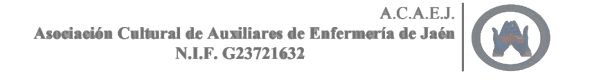 PLAZO LÍMITE PARA LA MATRICULACIÓN HASTA EL 14/10/2016.ESTA INSCRIPCIÓN NO SERÁ VÁLIDA SIN UNA COPIA DEL RESGUARDO BANCARIO Y DNI. (En caso de remitir la inscripción vía mail adjuntar en .jpg la copia del DNI y del resguardo bancario)ESTA INSCRIPCIÓN NO SERÁ VÁLIDA PARA OTRAS PROMOCIONES U OFERTAS.En cumplimiento de la LOPD (L.O. 15/1999, de 13 de diciembre), ACAEJ. le informa que sus datos personales van a ser incorporados a un fichero automatizado titularidad de la empresa FCA FORMACION SANITARIA, S.L. y tendrá carácter confidencial. La finalidad del presente fichero es poder realizar una eficaz gestión de su solicitud de información y se utilizará para ofrecerle nuestros servicios. La persona, cuyos datos personales aparecen en este documento, autoriza a ACAEJ a utilizar sus datos para enviarle información sobre la oferta académica, actividades, servicios y productos educativos que ofrece ACAEJ, Dichos datos personales no serán cedidos a ningún tipo de organización, ni pública ni privada, quedando bajo la plena responsabilidad de ACAEJ ( Asociación Cultural de Enfermeros de Jaén)DATOS CURSO/S –PRECIOII Jornadas Autonómicas y I Nacionales (socios 30€ y no socios 50€)